Phonics Option 2 Match the word and picture together. Choose three words to write into your own sentences.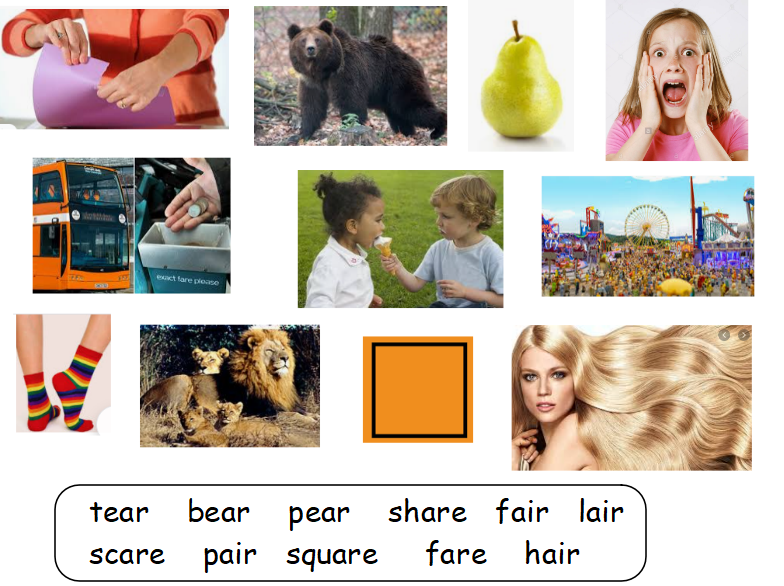 